แบบแสดงความคิดเห็นต่อ
ร่าง ประกาศคณะกรรมการมาตรฐานการอุดมศึกษา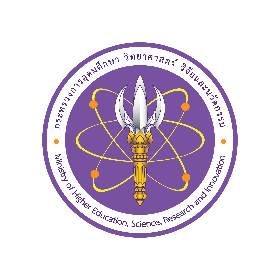 เรื่อง แนวทางการดำเนินงานคลังหน่วยกิตระดับอุดมศึกษา พ.ศ. ....	กฎกระทรวงมาตรฐานหลักสูตรการศึกษาระดับอุดมศึกษา พ.ศ. 2565 ได้ประกาศในราชกิจจานุเบกษา เมื่อวันที่ 31 มีนาคม 2565  โดยมีผลใช้บังคับเมื่อพ้นกำหนดหนึ่งร้อยแปดสิบวันนับแต่วันประกาศ
ในราชกิจจานุเบกษาเป็นต้นไป (27 กันยายน 2565) โดยกำหนดให้ยกเลิก 	(๑) ประกาศกระทรวงการอุดมศึกษา วิทยาศาสตร์ วิจัยและนวัตกรรม เรื่อง แนวทาง
การดำเนินงานระบบคลังหน่วยกิตระดับอุดมศึกษา พ.ศ. ๒๕๖๒ ลงวันที่ ๑๘ กันยายน พ.ศ. ๒๕๖๒	(๒) ประกาศกระทรวงการอุดมศึกษา วิทยาศาสตร์ วิจัยและนวัตกรรม เรื่อง แนวทาง
การดำเนินงานระบบคลังหน่วยกิตระดับอุดมศึกษา (ฉบับที่ ๒) พ.ศ. ๒๕๖๓ ลงวันที่ ๒๒ มิถุนายน พ.ศ. ๒๕๖๓	สำนักงานปลัดกระทรวงการอุดมศึกษา วิทยาศาสตร์ วิจัยและนวัตกรรม (สป.อว) จึงได้จัดทำร่างประกาศคณะกรรมการมาตรฐานการอุดมศึกษา เรื่อง แนวทางการดำเนินงานคลังหน่วยกิตระดับอุดมศึกษา พ.ศ. .... เพื่อแสดงรายละเอียดเกี่ยวกับหลักการสะสมผลการเรียนรู้เพื่อคุณวุฒิให้สอดคล้องกับกฎกระทรวงมาตรฐานหลักสูตรระดับอุดมศึกษา พ.ศ. 2565 ดังกล่าว	              ในการนี้ เพื่อให้สอดคล้องกับเจตนารมณ์ของพระราชบัญญัติการอุดมศึกษา พ.ศ. 2562 และพระราชบัญญัติระเบียบบริหารราชการกระทรวงการอุดมศึกษา วิทยาศาสตร์ วิจัยและนวัตกรรม พ.ศ. 2562 สำนักงานปลัดกระทรวงการอุดมศึกษา วิทยาศาสตร์ วิจัยและนวัตกรรมจึงขอความอนุเคราะห์ผู้ที่มีส่วนได้เสียร่วมแสดงความคิดเห็นต่อร่าง ประกาศคณะกรรมการมาตรฐานการอุดมศึกษา เรื่อง แนวทางการดำเนินงานคลังหน่วยกิตระดับอุดมศึกษา พ.ศ. .... เพื่อเป็นข้อมูลประกอบการพิจารณาปรับปรุงร่างระเบียบดังกล่าวต่อไป1. ข้อมูลเกี่ยวกับผู้ให้ความคิดเห็น
ประเภทสถาบันอุดมศึกษาประเภทสถาบันอุดมศึกษาที่ท่านสังกัด              สถาบันอุดมศึกษาของรัฐในสังกัด อว.                สถาบันอุดมศึกษานอกสังกัด อว.	                 อื่นๆ	  2. ประเด็นและข้อเสนอแนะต่อร่างประกาศคณะกรรมการมาตรฐานการอุดมศึกษา เรื่อง แนวทาง             การดำเนินงานคลังหน่วยกิตระดับอุดมศึกษา พ.ศ. ....ข้อ 1 คำนิยามศัพท์ เห็นด้วย	 ไม่เห็นด้วย 	 ข้อเสนอแนะ ............................................................................................................................ข้อ 2 วัตถุประสงค์ของการดำเนินงานคลังหน่วยกิต เห็นด้วย	 ไม่เห็นด้วย 	 ข้อเสนอแนะ ............................................................................................................................ข้อ 3 หลักการของคลังหน่วยกิต เห็นด้วย	 ไม่เห็นด้วย 	 ข้อเสนอแนะ ............................................................................................................................ข้อ 4 การดำเนินการสะสมหน่วยกิตในคลังหน่วยกิต  เห็นด้วย	 ไม่เห็นด้วย	 ข้อเสนอแนะ ............................................................................................................................ข้อ 5 หลักเกณฑ์และเงื่อนไขของการสะสมหน่วยกิต  เห็นด้วย	 ไม่เห็นด้วย 	 ข้อเสนอแนะ ............................................................................................................................ข้อ 6 การบันทึกผลการเรียน และผลลัพธ์การเรียนรู้ ในคลังหน่วยกิต เห็นด้วย	 ไม่เห็นด้วย 	 ข้อเสนอแนะ ............................................................................................................................ข้อ 7 การนำหน่วยกิตที่สะสมไว้ไปใช้ในการศึกษาเพื่อรับปริญญา  เห็นด้วย	 ไม่เห็นด้วย 	 ข้อเสนอแนะ ............................................................................................................................ข้อ 8 การดำเนินการเมื่อสถาบันประสงค์ทำคลังหน่วยกิต เห็นด้วย	 ไม่เห็นด้วย 	 ข้อเสนอแนะ ............................................................................................................................ข้อ 9 การดำเนินงานของคลังหน่วยกิตที่ดำเนินการอยู่หรือแจ้งให้ สป.อว. ทราบ เห็นด้วย	 ไม่เห็นด้วย 	 ข้อเสนอแนะ ............................................................................................................................ข้อ 10 การกำกับ ติดตาม และประเมินผลการดำเนินงานคลังหน่วยกิต เห็นด้วย	 ไม่เห็นด้วย 	 ข้อเสนอแนะ ............................................................................................................................ข้อ 11 การตรวจสอบความถูกต้อง ครบถ้วน และรับผิดชอบต่อความเสียหายที่อาจเกิดขึ้น เห็นด้วย	 ไม่เห็นด้วย 	 ข้อเสนอแนะ ............................................................................................................................ข้อเสนอแนะอื่น ๆ ..............................................................................................................................................................................................................................................................................................................................................................................................................................................................................- โปรดตอบแบบสอบถาม และส่งคืนมายัง กองยกระดับคุณภาพการจัดการศึกษาระดับอุดมศึกษา สำนักงานปลัด กระทรวงการอุดมศึกษา วิทยาศาสตร์ วิจัยและนวัตกรรม ผ่านทางไปรษณีย์ หรือไปรษณีย์อิเล็กทรอนิกส์ (kanjana.w@mhesi.go.th) ภายในวันจันทร์ที่ 4 กรกฎาคม พ.ศ. 2565